Samodzielny Publiczny Zakład Opieki Zdrowotnej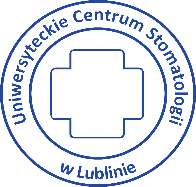 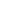 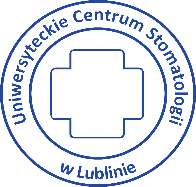 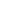 UNIWERSYTECKIE CENTRUM STOMATOLOGII W LUBLINIE20-093 Lublin, ul. Dra Witolda Chodźki 6                   tel. +48 (81) 502 17 00 	               www.ucs.lublin.pl                                        e-mail: sekretariat@ucs.lublin.pl                     NIP: 712-308-47-59	                                                           Regon: 060281989Numer sprawy: ZP.26.1.6.2024                                                                                 Lublin, dnia 23.05.2024 r.Wykonawcyubiegający się o udzielenie zamówieniadotyczy: postępowania na udzielenie zamówienia publicznego na dostawę materiałów oraz narzędzi stomatologicznych – 5 zadańNa podstawie art. 284 ust. 2 oraz art. 286 ust. 1 ustawy z dnia 11 września 2019 r. – Prawo zamówień publicznych, Zamawiający, którym jest Uniwersyteckie Centrum Stomatologii w Lublinie wyjaśnia oraz modyfikuje treść Specyfikacji Warunków Zamówienia w sposób następujący:15. zadanie nr 4 pkt 52 Tacki diagnostyczne chirurgiczne metalowe do sterylizacji wymiar 235x125x25mm - czy zamawiający dopuszcza tacki o rozmiarze 230x150x35mm lub 240x160x20mm?Odpowiedź: Zamawiający wyraża zgodę na zaproponowanie zamiast produktu opisanego w pytaniu – tacki o rozmiarze 230x150x35mm a ujednolicona treść Załącznika nr 5.5 stanowi integralną część tego pisma.16. zadanie nr 4 pkt 53 Tacki zabiegowe chirurgiczne metalowe do sterylizacji 250x150x25mm - Czy zamawiający dopuszcza rozmiar 250x200x35mm?Odpowiedź: Zamawiający wyraża zgodę na zaproponowanie produktu opisanego w pytaniu a ujednolicona treść Załącznika nr 5.4 stanowi integralną część tego pisma.17. zadanie nr 3 pozycja nr 56 - Proszę o wyjaśnienie dotyczące pozycji przetargu nr 56 w dziale materiały ortodontyczne: ,,Rozwieracz do ust jednorazowy z wysokiej jakości tworzywa elastycznego, wygodny dla pacjenta, rozmiar S, R, Junior op.a'80szt" - pytanie: produkt oferowany jest w 3 rozmiarach. Dwa z nich ,,S" oraz ,,R" różnią się formą pakowania od wersji Junior. Wynika z tego także różniąca ceny za opakowanie zbiorcze. W jaki sposób oczekujecie Państwo przedstawienie ceny za opakowanie w formularzu w jednym miejscu na dwa różnie wyceniane produkty?Odpowiedź: Wg wiedzy Zamawiającego dostępne jest konfekcjonowanie rozwieraczy w rozmiarze Junior po 80 sztuk, więc nie dokonuje się zmiany zapisów SWZ.Niniejsze „Wyjaśnienia i zmiany treści SWZ” stanowią integralną część Specyfikacji Warunków Zamówienia w prowadzonym postępowaniu.Pozostałe zapisy SWZ pozostają bez zmian. Prosimy o uwzględnienie udzielonych wyjaśnień 
i zapraszamy do składania ofert. 						Z poważaniem,DyrektorUniwersyteckiego Centrum Stomatologiiw Lubliniedr hab. n. med. Elżbieta Pels